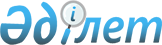 "Қазақстан Республикасының облыстары арасындағы су қатынастарын реттеу ережесін бекiту туралы" Қазақстан Республикасы Үкіметінің 2004 жылғы 9 қаңтардағы № 21 қаулысының күші жойылды деп тану туралыҚазақстан Республикасы Үкіметінің 2023 жылғы 29 желтоқсандағы № 1245 қаулысы
      Қазақстан Республикасының Үкіметі ҚАУЛЫ ЕТЕДІ:
      1. "Қазақстан Республикасының облыстары арасындағы су қатынастарын реттеу ережесін бекiту туралы" Қазақстан Республикасы Үкіметінің 2004 жылғы 9 қаңтардағы № 21 қаулысының күші жойылды деп танылсын.
      2. Осы қаулы қол қойылған күнінен бастап қолданысқа енгізіледі.
					© 2012. Қазақстан Республикасы Әділет министрлігінің «Қазақстан Республикасының Заңнама және құқықтық ақпарат институты» ШЖҚ РМК
				
      Қазақстан РеспубликасыныңПремьер-Министрі 

Ә. Смайылов
